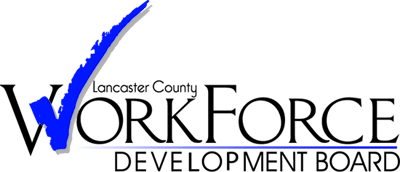 Youth CouncilJuly 23,2021 at 8:00 A.M.Virtual Meeting via ZOOM MINUTESIn attendance:  Members:  Carissa Pinkard, Michele Wagner, Anne Weiss, Victor DeSantis, Francis Milano, Kimberly Patrick, Diane Tyson, Cindi Moses, Mike FordNon-members:  Liz Swirniuk, Willow Peluso, Larry Melf, LaHi Forham, An’Dionne Smith, Faith Lex,Not in attendance:  	Welcome and Call to Order – Meeting called to order at 8:02amConsent AgendaApproval of Minutes from May 28, 2021Correction will be made to minutes to add Anne Weiss in attendance.  Minutes approvedEnd of Program Year 20 Updates EDSI (WIOA, TANF, SLIP)IU13LCCTCEDSI and IU13 presented presentations of their year in 2020.  Both providers shared the struggles they endured as schools were opening/closing throughout the year and how they adapted and became innovative through the uncertain times to continue to provide services to the students and young adults.  Increasing their virtual presence was essential and EDSI advised they increased their social media presence to connect with young adults more.  They had over 9K engagements from one singular post because of only 3 shares.  Anne advised that zoom fatigue is real and looking forward to starting this new program year with more in-person engagement.   Committee UpdatesCRL! Committee Report Out Youth Council Events Committee Report-Out – CarissaCarissa advised that CRL! Website will be live soon and ready to share!Carissa advised that next week will be Edge Factor’s Summer Camp Experience online and asked all to engage on FB, share, and add company profile.  Contract MonitoringCarissa shared the performance data and funds expended through May of 2021 and advised that we will have 4th Quarter numbers in August and will have more updated data for next meeting.  Carissa noted that she will be working closely with providers in making sure goals are met by reviewing what worked, didn’t work, and where improvements can be made.  DiscussionProgram Year (PY) 2021 Planning/UpdatesProviders shared challenges from the past year.  Anne advised of zoom fatigue; Larry advised that technology was not as effective when having multiple meetings with extensive paperwork.  Work-based learning (PWE) was difficult due limitations from COVID and government mandates.  Barriers for young adults were not having the technology needed for enrollment and not wanting to lose their unemployment checks.  (Members were advised that Ebenezer Baptist church accepts donation of digital equipment for individuals with technology needs)Members discussed possible solutions:  one common application/in-take form, enrollment events in-person with interns from MU and/or F&MLiz shared the youth team draft of their online interactive application that will be completed soon.Members advised that Empower Lancaster is working toward a common application for youth program services, and we should look into this.  Mentoring UpdateFran advised we are still in the exploratory phase and how to expand mentoring/mentorship.  How can we incorporate mentorship with our providers and perhaps add to provider contracts?Upcoming Events Edge Factor Summer Camp (July 26-30, 2021)Edge Factor ROCK MFG Day – in partnership with Lancaster Makes - (Sept-October 2021)Edge Factor Apprenticeships (11/29/2021 – 12/3/2021)Adjournment	Meeting adjourned at 9:28 am.  Members advised that enjoyed this open dialogue meeting.2021 Meeting Schedule:All meetings at 8amFriday, September 24Friday, November 19Links to check out:  Our Edge Factor page:  www.edgefactor.com/LancasterPATo add a Company Profile to Edge Factor Click Edge Factor Signup when arrive to page.